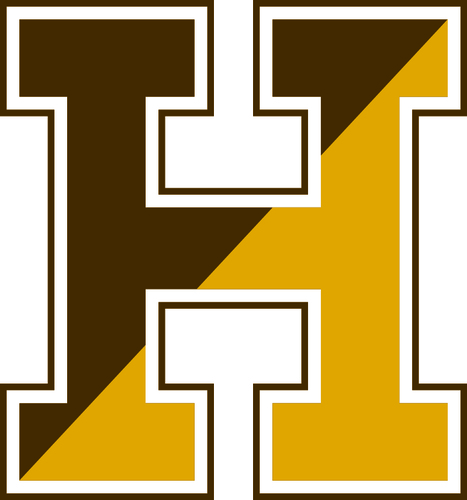 AnnouncementsThursday, September 8, 2016Any student who received a permission slip to meet Mr. Steinberg, please report to the cafeteria at this time. State Primary Elections are being held today and HHS is hosting them in the gymnasium from 7 a.m. – 8 p.m. Welcome to all the community members working the voting precinct. Parking lot B has parking spots reserved. Additional traffic is expected throughout the day. Please be careful outside when you exit the campus today. A quick note to faculty…if you did not receive emails throughout the day yesterday from Mrs. Kitsos please let me know in the main office so we can get you on the HHS distribution list. We have three club meetings today after school:Art Club will meet today Thursday in room A06 at 2:15.  All are welcomed!!!The first Student Council meeting will be held today after school in Mr. Jordan's room, M19. Anyone interested in learning more about Student Council are encouraged to attend.VIP Club – First meeting of the year is today after school in Room A04. This is a diverse group of students who are committed to preventing violence and promoting peace within our school and our community.  All are welcomed to attend and we hope to see you there! Again that is the VIP Club in Room A04.Do you love to help others and to make a difference in our community? If so, join the Haverhill High School Key Club on Tuesday, September 13th after school in Mr. Hickey’s room A13. You’ll have a great time and meet some fabulous new people!Do you know what you want to do after high school?  Want to explore a possible career?  The Hillie Internship Program is now accepting applications for the Fall semester.  If you are a Junior or Senior, visit our website or stop by Library Room 6 to get more information!​The Haverhill High School Meet the Faculty night for parents and guardians will be held on Thursday, September 22nd at 6:00 in the evening.Walk through your day with a smile on your face…be kind to all that you meet and make it a wonderful Thursday Hillie Nation!REMINDERS /STANDARD ANNOUNCEMENTS First period – period A – which is also homeroom - begins at 7:25.  All doors with the exception of the Main Entrance are locked after 7:25 and students will be required to enter the building through the front entrance, by the Main Office.  Students are not allowed through side or back doors and there will be consequences to students that open doors for them.  We do allow students to take drinks into their first period class. As a reminder, if you come in late, you will not be allowed to bring your beverage to class. Only water will be allowed. Yet another great benefit of coming in early and on time!This year Haverhill High School - in our efforts to reduce costs and reduce our carbon footprint- is offering the Student Handbook on line only for review.  This will eliminate using over 60,000 pages of paper for this one handbook. It is available on the front page of our HHS Webpage and on the Parent/Student Resources page. The signature page is also available for parents to print and return to us. Attention students who park in the student parking lots.  Your parking pass must be visible at all times. All passes should be placed on the inside of the windshield on the top left side where the oil sticker normally is placed. If you need a replacement pass, which will be at a cost, please see Mrs. Shaffer in the 200’s office.  Cars without a visible pass will be ticketed; and could result in loss of parking privileges.   Should someone park in your designated spot, please report it immediately to the 200’s office or Officer Mears in the F-Wing Office.Also, the Veteran’s Memorial Skating Rink parking lot is only utilized after all HHS spots are full. Please do not park in their parking lot without a pass issued from the 200’s. Vehicles parked illegally may be towed.Hillies who walk back and forth to school: Please use sidewalks whenever possible.  Please do not cut through people’s yards as a short cut.  This is private property.  Thank you for your cooperation.When at all Hillie events including athletic events, the administration expects all Haverhill Hillies to represent the school as the great young men and women we know that you all are. That being said, any derogatory language or gestures at the opposing team, fans, or referees from our student section will be dealt with swiftly and severely. If a student is caught using profanity or gestures, they will be asked to leave immediately from the arena. Also, they may face school consequences the following day. Please show your Hillie Pride in appropriate ways!  Students always need a pass to go to the Nurses’ Office even if in-between classes-please get a pass from your teacher first. Please do not call your parents to be excused from school if you are ill. In order to receive an excused dismissal for illness you must go through the nurses office. While in the nurses office please do not use your cell phone at any time.  Students should not be in the halls after 1:40 for any reason with the exception of an emergency.  If this is the case, they must have a pass.Haverhill High School has a “No Tolerance” policy on hats, being worn in our school, at any time.  If a student is wearing a hat it will be confiscated and will not be returned until the end of the day.  As stated in our handbook hats/bandanas/or anything that is distractible for the educational process is not allowed.  